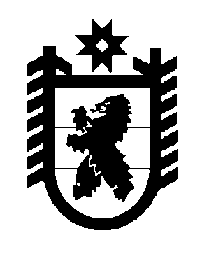 Российская Федерация Республика Карелия    ПРАВИТЕЛЬСТВО РЕСПУБЛИКИ КАРЕЛИЯРАСПОРЯЖЕНИЕот  8 сентября 2016 года № 699р-Пг. Петрозаводск В целях реализации Региональной адресной программы по переселению граждан из аварийного жилищного фонда на 2014 – 2017 годы, утвержденной постановлением Правительства Республики Карелия от   23 апреля 2014 года № 129-П, в соответствии с частью 11 статьи 154 Федерального закона 
от  22 августа   2004 года № 122-ФЗ «О внесении изменений в законодательные акты Российской Федерации и признании утратившими силу некоторых законодательных актов Российской Федерации в связи с принятием федеральных законов «О внесении изменений и дополнений в Федеральный закон «Об общих принципах организации законодательных (представи-тельных) и исполнительных органов государственной власти субъектов Российской Федерации» и «Об общих принципах организации местного самоуправления в Российской Федерации», учитывая решение Совета Чалнинского сельского поселения от 19 августа 2016 года № 106 «О приеме в муниципальную собственность Чалнинского сельского поселения имущества из государственной собственности Республики Карелия»:1. Утвердить перечень государственного имущества Республики Карелия, передаваемого в муниципальную собственность Чалнинского сельского поселения, согласно приложению к настоящему распоряжению. 2. Казенному учреждению Республики Карелия «Управление капитального строительства Республики Карелия» совместно с администрацией Чалнинского сельского поселения обеспечить подписание передаточного акта и представить его на утверждение в Государственный комитет Республики Карелия по управлению государственным имуществом и организации закупок.3. Право муниципальной собственности на передаваемое имущество возникает с момента утверждения передаточного акта.             Глава Республики Карелия                                                                  А.П. Худилайнен Приложение к распоряжению Правительства Республики Карелияот 8 сентября 2016 года № 699р-ППЕРЕЧЕНЬ государственного имущества Республики Карелия, передаваемого в муниципальную собственность Чалнинского сельского поселения_______________№ п/пНаименование имуществаАдрес место- нахождения имуществаИндивидуализирующие характеристики имущества1234Жилое помещениеПряжинский район, пос. Чална, ул. Светлая, д. 9, кв. 19508/10000 доли  в квартире общей площадью 44 кв. мЖилое помещениеПряжинский район, пос. Чална,ул. Светлая, д. 9, кв. 29508/10000 доли  в квартире общей площадью 28 кв. мЖилое помещениеПряжинский район, пос. Чална, ул. Светлая, д. 9, кв. 39508/10000 доли  в квартире общей площадью 28 кв. мЖилое помещениеПряжинский район, пос. Чална, ул. Светлая, д. 9, кв. 49508/10000 доли  в квартире общей площадью 44 кв. мЖилое помещениеПряжинский район, пос. Чална, ул. Светлая, д. 9, кв. 59508/10000 доли  в квартире общей площадью 28,3 кв. мЖилое помещениеПряжинский район, пос. Чална, ул. Светлая, д. 9, кв. 69508/10000 доли  в квартире общей площадью 28 кв. мЖилое помещениеПряжинский район, пос. Чална, ул. Светлая, д. 9, кв. 79508/10000 доли  в квартире общей площадью 28 кв. мЖилое помещениеПряжинский район, пос. Чална, ул. Светлая, д. 9, кв. 89508/10000 доли  в квартире общей площадью 44 кв. мЖилое помещениеПряжинский район, пос. Чална, ул. Светлая, д. 9, кв. 99508/10000 доли  в квартире общей площадью 46,7 кв. мЖилое помещениеПряжинский район, пос. Чална, ул. Светлая, д. 9, кв. 109508/10000 доли  в квартире общей площадью 56,7 кв. м1234Жилое помещениеПряжинский район, пос. Чална,ул. Светлая, д. 9, кв. 119508/10000 доли  в квартире общей площадью 44 кв. мЖилое помещениеПряжинский район, пос. Чална,ул. Светлая, д. 9, кв. 129508/10000 доли  в квартире общей площадью 44 кв. мЖилое помещениеПряжинский район, пос. Чална, ул. Светлая, д. 9, кв. 139508/10000 доли  в квартире общей площадью 30,1 кв. мЖилое помещениеПряжинский район, пос. Чална, ул. Светлая, д. 9, кв. 149508/10000 доли  в квартире общей площадью 56,7 кв. мЖилое помещениеПряжинский район, пос. Чална, ул. Светлая, д. 11, кв. 19508/10000 доли  в квартире общей площадью 44,2 кв. мЖилое помещениеПряжинский район, пос. Чална, ул. Светлая, д. 11, кв. 29508/10000 доли  в квартире общей площадью 28,2 кв. мЖилое помещениеПряжинский район, пос. Чална, ул. Светлая, д. 11, кв. 39508/10000 доли  в квартире общей площадью 28,2 кв. мЖилое помещениеПряжинский район, пос. Чална, ул. Светлая, д. 11, кв. 49508/10000 доли  в квартире общей площадью 44,2 кв. мЖилое помещениеПряжинский район, пос. Чална, ул. Светлая, д. 11, кв. 59508/10000 доли  в квартире общей площадью 28,3 кв. мЖилое помещениеПряжинский район, пос. Чална, ул. Светлая, д. 11, кв. 69508/10000 доли  в квартире общей площадью 28,2 кв. мЖилое помещениеПряжинский район, пос. Чална, ул. Светлая, д. 11, кв. 79508/10000 доли  в квартире общей площадью 28,2 кв. м1234Жилое помещениеПряжинский район, пос. Чална, ул. Светлая, д. 11, кв. 89508/10000 доли  в квартире общей площадью 29,2 кв. мЖилое помещениеПряжинский район, пос. Чална, ул. Светлая, д. 11, кв. 99508/10000 доли  в квартире общей площадью 44 кв. мЖилое помещениеПряжинский район, пос. Чална, ул. Светлая, д. 11, кв. 109508/10000 доли  в квартире общей площадью 28,8 кв. мЖилое помещениеПряжинский район, пос. Чална, ул. Светлая, д. 11, кв. 119508/10000 доли  в квартире общей площадью 56,9 кв. мЖилое помещениеПряжинский район, пос. Чална, ул. Светлая, д. 11, кв. 129508/10000 доли  в квартире общей площадью 41,3 кв. мЖилое помещениеПряжинский район, пос. Чална, ул. Светлая, д. 11, кв. 139508/10000 доли  в квартире общей площадью 44 кв. мЖилое помещениеПряжинский район, пос. Чална, ул. Светлая, д. 11, кв. 149508/10000 доли  в квартире общей площадью 47,9 кв. мЖилое помещениеПряжинский район, пос. Чална, ул. Светлая, д. 11, кв. 159508/10000 доли  в квартире общей площадью 56,9 кв. м